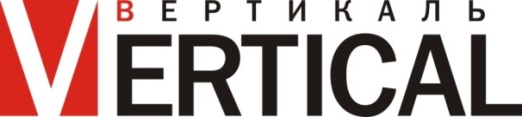 ДОГОВОР № 0000Г. Рыбинск										                  00 июня    2018 г. ИП Соколов Дмитрий Алексеевич, действующий на основании свидетельства о регистрации серия 76 №002138218 от05 марта 2008, именуемый в дальнейшем «Продавец» с одной стороны, и _____________________________, именуемый  в дальнейшем «Покупатель» с другой стороны, заключили настоящий договор о нижеследующем.ПРЕДМЕТ ДОГОВОРА И ПОРЯДОК РАСЧЁТОВ1.1. В соответствии с настоящим договором, Продавец обязуется по заданию Покупателя осуществить поставку оконных конструкций из ПВХ, согласно приложению  к договору, а Покупатель обязуется принять и оплатить указанные изделия.1.2. Цена настоящего договора составляет: 83000 (Восемьдесят три тысячи) руб.1.3. Оплата по настоящему договору производится следующим образом:Предоплата: 42000 (Сорок две тысячи) руб.  вносится в кассу продавца при заключении договора, 1.4. Оставшаяся сумма в размере: 41000 (Сорок одна тысяча) руб. вносится в кассу после поставки изделий  в течение  3 дней.   1.5. Изменение суммы договора оформляется дополнительным соглашением, подписанным представителями обеих сторон.1.6. Предварительная дата поставки конструкций: 00 июля  2018года.При порывах ветра свыше 12м/сек, понижении температуры наружного воздуха ниже -10 градусов по Цельсию в неотапливаемых помещениях и -15 градусов по Цельсиюв отапливаемых помещениях, поставка изделий переносятся на более поздний срок, согласованный с Покупателем. Поставки алюминиевых изделий осуществляется  при температуре не ниже 0 градусов по Цельсию.1.7. В случаеесли Покупатель вносит какие-либо изменения в свой заказ или в изделия, сроки поставки  изделия отодвигаются без каких-либо последствий для Продавца, в том числе и материальных. Новые сроки поставки  изделия оговариваются сторонами вс обязательной подписью самого Покупателя или его представителя.2. ГАРАНТИЙНЫЕ ОБЯЗАТЕЛЬСТВА2.1. Установлен следующий гарантийный срок, при соблюдении правил эксплуатации данных изделий Покупателем с момента перехода права собственности на приобретаемые изделия: 3 года на конструкции,  и 5 лет на монтажный комплект по ГОСТ   30971-2012г.2.2. Продавец имеет право привлекать сторонние строительные организации для доставки, демонтажа и монтажа заказанных изделий Покупателем без увеличения стоимости договора.2.3. Продавец гарантирует соответствие изделий требованиям настоящих стандартов при условии соблюдения Покупателем правил эксплуатации, за исключением случаев механических повреждений и дефектов, вызванных по вине Покупателя.2.4. Покупатель обязан обеспечить доступ представителям Продавца к проёмам здания и сооружения для проведения замеров.2.5. Покупатель обязан: С момента обмера не предпринимать действия, способные повлечь за собой изменение размеров и (или) конфигурацию проёмов, для которых будет изготавливаться товар.3.ОТВЕТСТВЕННОСТЬ СТОРОН3.1. Продавец выполняет свои гарантийные обязательства перед Покупателем лишь при наличии у него договора купли-продажи, который выдаётся Продавцом.3.2. Гарантийные обязательства не распространяются на дефекты изделий, происшедших по вине Покупателя. Отказ в бесплатном гарантийном ремонте возможен в случаях:- резких механических воздействий на поверхности рамы и створок;- самостоятельного ремонта или изменения конструкции окон и запорных механизмов;- попадания штукатурной смеси, цемента, раствора и т.п. в запорные механизмы, а также между створкой и рамой;- использования клиентами моющих средств, растворяющих или нарушающих антикоррозийное покрытие элементов фурнитуры.3.3. Качество поставленных изделий соответствует стандартам и сертификатам качества, существующим в РФ на момент исполнения настоящего договора, а также техническим условиям по ГОСТ 23166-99, ГОСТ 30674-99.. 3.4. В случае обнаружения в течение гарантийного срока производственных недостатков, подтвержденных соответствующими документами, Продавец за свой счёт проводит замену бракованного изделия, в течение 15рабочих дней со дня получения претензии.3.5 Продавец не несет ответственности за повреждения и дефекты, образовавшиеся по вине Покупателя (напр.: при самостоятельном монтаже, при самостоятельной доставке и транспортировке и т.п.)3.6. Продавец не несет ответственности за замеры, произведенные другими организациями или частным лицами.3.7. В случае установки сторонними лицами Покупатель (или его доверенный представитель) обязан проверить правильность комплектации поставки Продавцом и ее соответствие настоящему Договору при приемке продукции. Последующие претензии считаются недействительными.3.8. В случае ненадлежащего исполнения настоящего договора стороны несут ответственность в соответствии действующим российским законодательством.3.9.В случае неисполнения Покупателем условий п.1.4. в  полном объеме настоящего договора, Покупатель уплачивает Продавцу пени в размере 0,1% от суммы задолженности за каждый день просрочки, но не более 10% от суммы договора.3.10. В случае неисполнения Продавцом условий п. 1.6. настоящего договора по своей вине, более чем 10 (десять) рабочих дней Продавец уплачивает покупателю пени в размере 0,1% от суммы задолженности за каждый день просрочки, но не более 10% от суммы договора.3.11. Уплата штрафных санкций и пени не освобождает стороны от выполнения обязательств по настоящему договору.3.12. Продавец не несет ответственности за скрытые дефекты оконных проемов, за неисправность вентиляционной системы, вытяжек и других устройств, не позволяющих эффективно использовать оконные блоки, в том числе за выпадение конденсата и его замерзание в зимних условиях на оконных и дверных блоках по указанным причинам.4. ПРОЧИЕ УСЛОВИЯ	4.1. Покупатель обязуется обеспечить подвод электроэнергии 220Вольт на объект, на период производственных работ. Расстояние до источника электроэнергии не более 10м. Освободить рабочую площадь в зоне монтажных работ (не менее 2 м кв).	4.2. При демонтаже старых оконных и дверных блоков сохранение старых рам, а так же целостность  внешних откосов и стен не гарантируется.4.3. В стоимость доставки входит транспортировка готовых изделий до места, указанного Покупателем, с учетом  подъема на этаж.4.4. В случае транспортировки изделий транспортом Покупателя со склада Продавца, приемка изделий производится Покупателем на складе Продавца, при этом машина, предназначенная для перевозки оконных и дверных конструкций, должна быть оборудована силами Покупателя.4.5. В случае если впоследствии монтаж производится не Продавцом, доставка готовых изделий будет по указанному Покупателем адресу без подъема на этаж и без выгрузки из автомобиля. Выгрузку изделий из автомобиля  Покупатель производит своими силами.4.6. При выполнении замеров присутствие Покупателя или лица, уполномоченного Покупателем, для принятия решения обязательно. Покупатель подписывает эскизный вариант с согласованными размерами.  Обязуясь не изменять размеры  проёмови вносить в них коррективы.4.7. При доставке готовых изделий по адресу, указанному Покупателем присутствие представителя Покупателя или самого Покупателя обязательно, с целью оформления приемно-сдаточных документов.4.8. При отсутствии представителя Покупателя или самого Покупателя Продавец разгрузку готовых изделий не производит и доставляет их обратно на склад Продавца.4.9. Вторичная доставка готовых изделий по адресу, указанному Покупателем производится за счет Покупателя.4.10. Право собственности на готовые изделия в период их ответственного хранения принадлежит Покупателю и соответственно все риски при этом несет Покупатель.4.11. В соответствии с ГОСТом 23166-99 «Блоки оконные. Общие технические условия», применение не открывающихся створок  в оконных блоках жилых помещений выше 1-го этажа не допускается, кроме створок с размерами, не превышающими 800 х 400 мм, а также в изделиях, выходящих на балконы (лоджии), при наличии в таких конструкциях устройства для проветривания помещений. Возможность применения не открывающихся створчатых элементов оконных блоков в других видах помещений устанавливается в проектной документации на строительство.4.12. Покупатель, в соответствии со статьей 10 «Закона о защите прав потребителя», проинструктирован о том, что однокамерный стеклопакет не рекомендуется к применению климатических условиях средней полосы России, т.к. у него более высокая теплопроводность, по сравнению с двухкамерным стеклопакетом, и возможно выпадение конденсата, а в зимних условиях его замерзание. Данное предупреждение не касается однокамерного стеклопакета с теплоизоляционным низко-эмиссионным стеклом с напылением ТОР-N.4.13. Также Покупатель проинструктирован о том, что возможно выпадение конденсата,на стеклопакете, профилях и откосах. а в зимних условиях его замерзания, связанное с  нарушении работы вытяжной вентиляции или повышенной влажности в квартире(как правило, выше 35-40%), проникновением влажного воздуха из подвального помещения, подтеканием системы отопления или подачи воды, с медленным просачиванием воды в стены и перекрытия, работой газовых горелок, цветами, испарением жидкости при приготовлении пищи, аквариумами и др. причинами. Для нормального функционирования приточно-вытяжной вентиляции необходимо, в помещениях, где люди находятся только днем, регулярно проветривать, а на спальные комнаты устанавливать Систему приточной вентиляции.4.14.  Образование конденсата по периметру стеклопакетов в межсезонье и в зимний период эксплуатации связано  с наличием в конструкции окна алюминиевой дистанционной рамки и не является браком сертифицированного изделия, о чем упоминается в письме Госстроя России №9-28/200 от 21.03.20025. ЗАКЛЮЧИТЕЛЬНЫЕ ПОЛОЖЕНИЯ5.1. Во всем ином, не предусмотренном в настоящем Договоре, будут применяться нормы действующего гражданского законодательства России.5.2. Покупатель получает правила ухода и эксплуатации изделий ПВХ в момент получения изделий.5.3. Все споры, возникшие по данному договору, или в связи с ним, стороны пытаются урегулировать путем переговоров, а также  путем предъявления претензии в письменном виде.5.4. При невозможности урегулирования споров путем переговоров, споры разрешаются в суде в соответствии с действующим законодательством РФ.5.5. Стороны могут в одностороннем порядке без предварительного согласования передавать третьими лицами свои права и обязанности по настоящему договору.5.6. Все изменения, дополнения  и претензии по настоящему договору действительны лишь при наличии договора купли-продажи у Покупателя,оформлены в письменной форме и подписаны уполномоченными представителями сторон. При отсутствии  договора любые виды работ производятся платно. По тарифу установленным Продавцом на день обращения, при этом Продавец может отказать без объяснения причины.5.7. Все соглашения, переговоры и переписка между сторонами по вопросам, изложенным в настоящем договоре, теряют силу со дняподписания договора.5.8. Договор может быть,   расторгнут:- по согласованию сторон;- по решению компетентных органов:- по форс-мажорным обстоятельствам.5.9. В случаеесли Покупатель отказывается от изготовления и получения, заказных им изделий, либо одного их заказанных им изделий, после подписания настоящего договора и внесения оплаты за заказанные изделия и просит вернуть ему уплаченные суммы за данные изделия, оплаченная стоимость заказанных изделий Покупателю не возвращается. При этом заказанные и оплаченные изделия Покупателю доставляются в соответствии с настоящим договором. Отказ Покупателя оформляется в письменной форме в виде заявления.5.10. Настоящий Договор является полным текстом Договора, и все предыдущие переговоры, устные или письменные, по регулируемым Договором отношениям сторон считаются недействительными.5.11. Риск  случайной гибели, повреждения, утраты, разукомплектования или хищения изделий переходит на Покупателя с момента фактической передачи товара Исполнителем Покупателю.5.12. Настоящий договор составлен в двух экземплярах (по одному каждой стороне), имеющих одинаковую юридическую силу.5.13. Настоящий договор вступает в силу со дня подписания и действителен до полного выполнения всех его условий.6.АДРЕСА И РЕКВИЗИТЫ СТОРОНПРОДАВЕЦ						         ПОКУПАТЕЛЬИП Соколов Д.А.			             	       ФИО: __________________г. Рыбинск, ул. Кирова 6				       Адрес:  ул. _____________________ИНН 761016942239			                              тел. 8-000-000-00-00ОГРНИП 308761006500072					Свидетельство серия 76 № 002138218             от 05 марта 2008 года 			8(4855)28-08-99	89807480408______________________________Соколов Д.А.                           __________________ Иванов И.И.